MERSİN BÜYÜKŞEHİR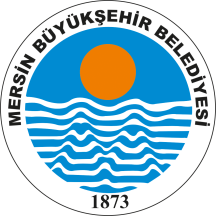 BELEDİYE MECLİSİ KARARIBirleşim Sayısı : (1)Oturum Sayısı : (1)Dönem Sayısı   : (2)Karar Tarihi    : 11/01/2016Karar Sayısı     : 49	 Büyükşehir Belediye Meclisi 11/01/2016 Pazartesi günü Büyükşehir Belediye Meclis Başkanı Burhanettin KOCAMAZ başkanlığında Mersin Büyükşehir Belediyesi Kongre ve Sergi Sarayı Toplantı Salonu’nda toplandı.Ulaşım Dairesi Başkanlığı'nın 06/01/2016 tarih ve  45604184-020-47 sayılı yazısı katip üye tarafından okundu.KONUNUN GÖRÜŞÜLMESİ VE OYLANMASI SONUNDA	Belediyemizin 2016 Mali Yılı Bütçesi ile birlikte  uygulanacak  olan  Vergi, Resim, Harç ve Ücret Tarifesinin komisyonlarca yapılan değişiklikler ile ilgili alınan 16.10.2015 tarih  ve 1022 karar sayılı Mersin Büyükşehir Belediyesi Meclis Kararında İlçeler ile ilgili harç tarifelerinin yapılmadığından, Ulaşım Dairesi Başkanlığı’nca tespit edilen  harç  ve  ücretler  ile ilgili teklifin gündeme alınarak, Plan ve Bütçe Komisyonu ile Ulaşım Komisyonu'na müştereken havalesine, yapılan iş'ari oylama neticesinde mevcudun oy birliği ile karar verilmiştir.Burhanettin KOCAMAZ                     Enver Fevzi KÖKSAL     	 Ergün ÖZDEMİR        Meclis Başkanı	                                   Meclis Katibi	   	                Meclis Katibi